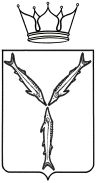 МИНИСТЕРСТВО МОЛОДЕЖНОЙ ПОЛИТИКИ И СПОРТА САРАТОВСКОЙ ОБЛАСТИП Р И К А З от ________________ №_______ г. СаратовОб утверждении Административного регламента предоставления государственной услуги «Присвоение квалификационной категории«Спортивный судья первой категории»  В соответствии с Федеральным законом от 27.07.2010 № 210-ФЗ «Об организации предоставления государственных и муниципальных услуг», постановлением Правительства Саратовской области от 17.07.2007 № 268-П «О разработке административных регламентов» и постановлением Правительства Саратовской области от 26.08.2011 № 458-П «О порядке разработки и утверждения административных регламентов исполнения государственных функций и административных регламентов предоставления государственных услуг, а также административных регламентов осуществления муниципального контроля» ПРИКАЗЫВАЮ:1. Утвердить административный регламент предоставления государственной услуги «Присвоение квалификационной категории «Спортивный судья первой категории» согласно приложению.2. Отделу правового обеспечения обеспечить направление копии настоящего приказа:в Управление Министерства юстиции Российской Федерации по Саратовской области - в семидневный срок после дня его первого официального опубликования;в прокуратуру Саратовской области - в течение трех дней со дня его подписания.3. Информационно-аналитическому отделу в соответствии с пунктом 1.3 Положения о порядке официального опубликования законов области, правовых актов Губернатора области, Правительства области и иных органов исполнительной власти области, утвержденного постановлением Правительства Саратовской области от 11.09.2014 № 530-П, направить настоящий приказ в министерство информации и печати Саратовской области на опубликование - не позднее одного рабочего дня после его принятия.4. Настоящий приказ вступает в силу со дня его официального опубликования.5. Контроль за исполнением настоящего приказа оставляю за собой.Министр                                                                                               Р.В. ГрибовПриложение к приказу Министерства молодежной политики и спорта от «   » ________ 2022 годаАДМИНИСТРАТИВНЫЙ РЕГЛАМЕНТПРЕДОСТАВЛЕНИЯ МИНИСТЕРСТВОМ МОЛОДЕЖНОЙ ПОЛИТИКИ И СПОРТАСАРАТОВСКОЙ ОБЛАСТИ ГОСУДАРСТВЕННОЙ УСЛУГИ «ПРИСВОЕНИЕ КВАЛИФИКАЦИОННОЙ КАТЕГОРИИ «СПОРТИВНЫЙ СУДЬЯ ПЕРВОЙ КАТЕГОРИИ»1. ОБЩИЕ ПОЛОЖЕНИЯ1.1. Предмет регулирования административного регламента1.1. Административный регламент предоставления государственной услуги «Присвоение квалификационной категории «Спортивный судья первой категории» (далее соответственно – Административный регламент) регулирует порядок присвоения квалификационной категории «Спортивный судья первой категории» (далее – квалификационная категория спортивного судьи) в Саратовской области.1.2. Круг заявителей	1.2.1. Заявителями  на  предоставление  государственной услуги (далее - Заявители) являются региональные спортивные федерации по видам спорта, прошедшие государственную аккредитацию, и подразделения федерального органа исполнительной власти, осуществляющего руководство развитием военно-прикладных или служебно-прикладных видов спорта (за исключением случаев присвоения сотрудникам федеральных органов, принадлежность которых к таким федеральным органам отнесена к сведениям, составляющим государственную тайну).1.2.2. Заявителями также могут являться представители лиц, указанных в пункте 1.2.1 Административного регламента, действующие на основании доверенности, оформленной в установленном законодательством порядке.1.3. Требования к порядку информирования о предоставлении государственной услугиСведения о местонахождении, контактных телефонах (телефонах для справок), адресе официального сайта, адресе электронной почты, графиках работы (далее – справочная информация) Министерства молодежной политики и спорта Саратовской области (далее - Министерство) размещаются: на официальном сайте Министерства; в федеральной государственной информационной системе «Федеральный реестр государственных и муниципальных услуг (функций)» (далее – Федеральный реестр); на Едином портале государственных и муниципальных услуг (функций) (далее – Единый портал, ЕПГУ): htpp://www.gosuslugi.ru; на информационном стенде Министерства.1.3.2. Информирование о предоставлении государственной услуги осуществляется в Министерстве посредством:устного консультирования; письменного консультирования.1.3.3. Информирование осуществляется с использованием:средств телефонной связи;средств почтовой связи;электронной почты;сети Интернет.1.3.4. При ответе на телефонные звонки должностное лицо Министерства, ответственное за консультирование и информирование организаций обязано:назвать наименование органа, должность, фамилию, имя, отчество;отвечать корректно, не допускать в это время разговоров с другими людьми.Максимальное время телефонного разговора не должно превышать 10 минут.1.3.5. При ответе на телефонные звонки и при устном обращении граждан должностное лицо Министерства, осуществляющее прием и консультирование, в пределах своей компетенции дает ответ самостоятельно.Если должностное лицо не может дать ответ самостоятельно либо подготовка ответа требует продолжительного времени, оно обязано выбрать один из вариантов дальнейших действий:предложить Заявителю изложить суть обращения в письменной форме;назначить другое удобное для Заявителя время для консультации.1.3.6. Должностное лицо Министерства не вправе осуществлять информирование, выходящее за рамки стандартных процедур и условий предоставления государственной услуги и влияющее прямо или косвенно на принимаемое решение.Должностное лицо, ответственное за прием и консультирование, обязано относиться к обратившемуся корректно и внимательно, не унижая его чести и достоинства.1.3.7. Письменные разъяснения даются при наличии письменного обращения Заявителя. Должностное лицо Министерства, ответственное за консультирование и информирование граждан, квалифицированно готовит разъяснения в пределах своей компетенции в порядке, установленном Федеральным законом от 02.05.2006  № 59-ФЗ «О порядке рассмотрения обращений граждан Российской Федерации» (далее – Федеральный закон № 59-ФЗ).1.3.8. Руководитель Министерства либо лицо, его замещающее, определяет исполнителя для подготовки ответа по каждому конкретному письменному обращению.1.3.9. Письменный ответ подписывает руководитель Министерства. Ответ должен содержать фамилию, инициалы и телефон исполнителя.Исполнитель обеспечивает направление ответа способом в зависимости от способа обращения Заявителя.1.3.10. При индивидуальном письменном консультировании ответ Заявителю направляется в течение 30 календарных дней со дня регистрации письменного обращения.1.3.11. Должностное лицо Министерства, ответственное за прием и консультирование, в обязательном порядке информирует Заявителя, обратившегося за консультацией по порядку предоставления государственной  услуги:о сроках принятия решения о предоставлении государственной  услуги;об основаниях и условиях предоставления государственной услуги;об основаниях отказа в предоставлении государственной услуги;о перечне документов, необходимых для предоставления государственной услуги;о порядке получения консультаций по вопросам предоставления государственной услуги;о порядке обжалования действий (бездействия) и решений, осуществляемых и принимаемых в ходе предоставления государственной услуги.Получение информации по вопросам предоставления государственной услуги и услуг, которые являются необходимыми и обязательными для предоставления государственной услуги осуществляется бесплатно.1.3.12. Министерство осуществляет прием Заявителей и сбор документов для предоставления государственной услуги в соответствии с графиком работы Министерства.1.3.13. На ЕПГУ размещаются сведения, предусмотренные Положением о
федеральной государственной информационной системе «Федеральный реестр
государственных и муниципальных услуг (функций)», утвержденным
постановлением Правительства Российской Федерации от 24.10.2011 № 861.1.3.14. На официальном сайте Министерства, на стендах в местах предоставления государственной услуги и услуг, которые являются необходимыми и обязательными для предоставления государственной услуги, размещается следующая справочная информация:о месте нахождения и графике работы Министерства и их
структурных подразделений, ответственных за предоставление государственной  услуги;справочные телефоны структурных подразделений Министерства, ответственных за предоставление государственной  услуги, в том числе номер телефона-автоинформатора (при наличии);адрес официального сайта, а также электронной почты и (или) формы обратной связи Министерства в сети «Интернет».1.3.15. На информационном стенде в помещении Министерства размещается следующая информация:сведения о местонахождении, контактных телефонах, адресах электронной почты и официального сайта Министерства;сведения о графике работы Министерства;извлечения из законодательных и иных нормативных правовых актов, содержащих требования, предъявляемые к Заявителям, а также к предоставляемым документам;административный регламент Министерства по предоставлению государственной  услуги;перечень документов, необходимых для предоставления государственной  услуги;образцы оформления и требования к документам, необходимым для предоставления государственной  услуги;информация о порядке подачи и рассмотрения жалобы на действия (бездействие) Министерства, его должностных лиц и государственных гражданских служащих.1.3.16. В залах ожидания Министерства размещаются нормативные правовые акты, регулирующие порядок предоставления государственной  услуги, в том числе Административный регламент, которые по требованию Заявителя предоставляются ему для ознакомления.Информация о ходе рассмотрения заявления о предоставлении государственной  услуги и о результатах предоставления государственной  услуги может быть получена Заявителем (его представителем) в личном кабинете на ЕПГУ, а также в соответствующем структурном подразделении Министерства при обращении Заявителя лично, по телефону посредством электронной почты.1.3.18. Доступ к информации о сроках и порядке предоставления услуги осуществляется без выполнения Заявителем каких-либо требований, в том числе без использования программного обеспечения, установка которого на технические средства Заявителя требует заключения лицензионного или иного соглашения с правообладателем программного обеспечения, предусматривающего взимание платы, регистрацию или авторизацию Заявителя или предоставление им персональных данных.II. СТАНДАРТ ПРЕДОСТАВЛЕНИЯ ГОСУДАРСТВЕННОЙ УСЛУГИ2.1. Наименование государственной услугиПрисвоение квалификационной категории «Спортивный судья первой категории».2.2. Наименование органа, предоставляющего государственную услугуГосударственная услуга предоставляется Министерством молодежной политики и спорта Саратовской области.При предоставлении государственной услуги Министерство взаимодействует с: Федеральной налоговой службой и ее территориальными органами в части получения сведений из Единого государственного реестра юридических лиц;Министерством внутренних дел Российской Федерации и его территориальными органами в части получения сведений о действительности паспорта гражданина Российской Федерации, сведений о регистрационном учете по месту жительства и месту пребывания.При предоставлении государственной услуги
Министерству запрещается требовать от Заявителя осуществления действий, в том числе согласований, необходимых для получения государственной услуги и связанных с обращением в иные государственные органы и организации, за исключением получения услуг, включенных в перечень услуг, которые являются необходимыми и обязательными для предоставления государственной услуги.2.3. Описание результата предоставления государственной услугиРезультатом предоставления государственной услуги является решение о присвоении квалификационной категории спортивного  судьи  (приложение № 1) или решение об отказе в предоставлении услуги «Присвоение квалификационной категории «Спортивный судья первой категории» (приложение № 2).2.4. Срок предоставления государственной услуги2.4.1. Министерство направляет Заявителю способом, указанным в заявлении, один из результатов предоставления государственной услуги, указанный в пункте 2.3 Административного регламента, в срок не более 2 месяцев со дня поступления представления на присвоение квалификационной категории спортивному судье и документов, предусмотренных пунктом 2.6.1 настоящего регламента.2.4.2. Копия решения о присвоении квалификационной категории спортивного судьи в течение 10 рабочих дней со дня его утверждения направляется Заявителю по почте заказным письмом с уведомлением о вручении или вручается лично под роспись, а сканированный образ решения в указанный срок размещается на официальном сайте Министерства, а также направляется в личный кабинет Заявителю или его представителю на ЕПГУ. Копия решения об отказе в присвоении квалификационной категории спортивного судьи в течение 10 рабочих дней со дня его принятия направляется с приложением документов, представленных Заявителем, Заявителю по почте заказным письмом с уведомлением о вручении или вручается лично под  подпись, а также направляется в личный кабинет Заявителю или его представителю на ЕПГУ. 2.4.3. Срок возврата документов Заявителю в случае предоставления для присвоения квалификационной категории спортивного судьи документов, не соответствующих требованиям, предусмотренным пунктом 2.6.1 Административного регламента, составляет 10 рабочих дней с момента их представления.2.5. Нормативные правовые акты, регулирующие предоставление государственной услугиПеречень нормативных правовых актов, регулирующих предоставление государственной услуги (с указанием их реквизитов и источников официального опубликования), размещается на официальном сайте Министерства в сети «Интернет», в региональном реестре и на ЕПГУ. 2.5. Максимальный срок ожидания в очереди при подаче запроса о предоставлении государственной услуги и при получении результата предоставления государственной услуги	Время ожидания в очереди при подаче документов, при получении консультации и получении результата предоставления государственной услуги Заявителями не должно превышать 15 минут. 2.6.Исчерпывающий перечень документов и сведений, необходимых в
соответствии с нормативными правовыми актами для предоставления
государственной   услуги и услуг, которые являются
необходимыми и обязательными для предоставления государственной услуги, подлежащих представлению заявителем, в том числе в электронной форме, порядок их представления2.6.1. Для принятия решения о присвоении квалификационной категории спортивному судье необходимы следующие документы:представление к присвоению квалификационной категории спортивного судьи, заверенное печатью (при наличии) и подписью руководителя региональной спортивной федерации или структурного подразделения федерального органа (для военно-прикладных и служебно-прикладных видов спорта) (далее - Представление) (приложение № 3);заверенная печатью (при наличии) и подписью руководителя региональной спортивной федерации или структурного подразделения федерального органа (для военно-прикладных и служебно-прикладных видов спорта) копия карточки учета (приложение № 4); копия паспорта гражданина Российской Федерации, а при его отсутствии – копия паспорта гражданина Российской Федерации, удостоверяющего личность гражданина Российской Федерации за пределами территории Российской Федерации, - для граждан Российской Федерации; копия паспорта иностранного гражданина либо иного документа, установленного Федеральным законом от 25.07.2002 № 115-ФЗ «О правовом положении граждан в Российской Федерации» или признаваемого в соответствии с международным договором Российской Федерации в качестве документа, удостоверяющего личность иностранного гражданина - для иностранных гражданин;копия документа, удостоверяющего личность лица без гражданства в Российской Федерации, выданного иностранным государством и признаваемого в соответствии с международным договором Российской Федерации в качестве документа, удостоверяющего личность лица без гражданства, или копия иного документа, предусмотренного Федеральным законом от 25.07.2002 № 115-ФЗ «О правовом положении граждан в Российской Федерации»  или признаваемого в соответствии с международным договором Российской Федерации в качестве документа, удостоверяющего личность лица без гражданства, - для лиц без гражданства;копия военного билета - для военнослужащих, проходящих военную службу по призыву (в случае отсутствия паспорта гражданина Российской Федерации);копия удостоверения «мастер спорта России международного класса», «гроссмейстер России» или «мастер спорта России» (для кандидатов, имеющих соответствующее спортивное звание по виду спорта, по которому присваивается квалификационная категория спортивного судьи);две фотографии размером 3х4 см.В случае, если с представлением о присвоении квалификационной категории спортивного судьи обращается представитель Заявителя, дополнительно предоставляется доверенность от имени юридического лица за подписью его руководителя или иного лица, уполномоченного на это в соответствии с законодательством Российской Федерации и учредительными документами, подтверждающая полномочия представителя. 2.6.2. Для принятия решения о лишении квалификационной категории необходимы следующие документы:заявление о лишении квалификационной категории, которое должно содержать:а) фамилию, имя, отчество (при наличии), дату рождения спортивного судьи, в отношении которого подано заявление о лишении квалификационной категории;б) дату и номер документа организации о присвоении квалификационной категории;в) сведения, подтверждающие основания для лишения квалификационной категории;документы, подтверждающие основания для лишения квалификационной категории.Основанием для лишения квалификационной категории являются:выявление недостоверных сведений в документах для присвоения квалификационной категории;наложение спортивных санкций на спортивного судью.В случае если с заявлением о лишении квалификационной категории обращается представитель Заявителя, дополнительно предоставляется доверенность от имени юридического лица за подписью его руководителя или иного лица, уполномоченного на это в соответствии с законом и учредительными документами, подтверждающая полномочия представителя.2.6.3. Для принятия решения о восстановлении квалификационной категории необходимы следующие документы:заявление о восстановлении квалификационной категории, которое должно содержать:а) фамилию, имя, отчество (при наличии), дату рождения спортивного судьи, в отношении которого подано заявление о восстановлении квалификационной категории;б) дату и номер документа организации о лишении квалификационной категории;в) сведения, подтверждающие основания для восстановления квалификационной категории;документы, подтверждающие основание для восстановления квалификационной категории. Основанием для восстановления квалификационной категории является окончание срока действия наложенных спортивных санкций.В случае если с заявлением о восстановлении квалификационной категории обращается представитель Заявителя-юридического лица, дополнительно предоставляется доверенность от имени юридического лица за подписью его руководителя или иного лица, уполномоченного на это в соответствии с законом и учредительными документами, подтверждающая полномочия представителя.В случае если с заявлением о восстановлении спортивного разряда обращается представитель Заявителя-физического лица, дополнительно предоставляется нотариально удостоверенная доверенность либо доверенность, приравненная в соответствии со статьей 185.1 Гражданского кодекса Российской Федерации к нотариально удостоверенной доверенности, подтверждающая полномочия представителя.2.6.4. Обязанность по предоставлению документов, указанных в пункте 2.6.1 -2.6.3 Административного регламента, возложена на Заявителя.2.6.5. При направлении заявления посредством ЕПГУ сведения из документа, удостоверяющего личность Заявителя или его представителя, проверяются при подтверждении учетной записи в Единой системе идентификации и аутентификации (далее - ЕСИА).В случае, если документ, подтверждающий полномочия Заявителя, выдан юридическим лицом, он должен быть подписан усиленной квалифицированной электронной подписью уполномоченного лица, выдавшего документ.В случае, если документ, подтверждающий полномочия Заявителя, выдан нотариусом, он должен быть подписан усиленной квалифицированной электронной подписью нотариуса, в иных случаях - подписан простой электронной подписью.2.6.6. Заявления и прилагаемые документы, указанные в пункте 2.6 настоящего Административного регламента, направляются (подаются) в Министерство в электронной форме путем заполнения соответствующей формы запроса через личный кабинет на ЕПГУ.2.7. Исчерпывающий перечень документов, необходимых в соответствии с нормативными правовыми актами для предоставления государственной услуги, которые находятся в распоряжении государственных органов, органов местного самоуправления и иных органов, участвующих в предоставлении государственных услугПеречень документов (сведений), необходимых в соответствии с нормативными правовыми актами для предоставления государственной услуги, которые находятся в распоряжении государственных органов, органов местного самоуправления и иных органов, участвующих в предоставлении государственных услуг:сведения из Единого государственного реестра юридических лиц;сведения о действительности паспорта Заявителя;сведения о регистрационном учете Заявителя по месту жительства и месту пребывания.2.8. Запрет требования от заявителя представления документов, информации или осуществления действийПри предоставлении государственной услуги запрещается требовать от заявителя:представления документов и информации или осуществления действий, представление или осуществление которых не предусмотрено нормативными правовыми актами, регулирующими отношения, возникающие в связи с предоставлением государственной услуги;представления документов и информации, в том числе подтверждающих внесение заявителем платы за предоставление государственной услуги, которые находятся в распоряжении органов, предоставляющих государственные услуги, органов, предоставляющих муниципальные услуги, иных государственных органов, органов местного самоуправления либо подведомственных государственным органам или органам местного самоуправления организаций, участвующих в предоставлении предусмотренных частью 1 статьи 1Федерального закона от 27 июля 2010 года № 210-ФЗ «Об организации предоставления государственных и муниципальных услуг» (далее – Федеральный закон № 210-ФЗ) государственных услуг, в соответствии с нормативными правовыми актами Российской Федерации, нормативными правовыми актами области, муниципальными правовыми актами, за исключением документов, включенных в определенный частью 6 статьи 7 Федерального закона № 210-ФЗ перечень документов. Заявитель вправе представить указанные документы и информацию в орган, предоставляющий государственную услугу, по собственной инициативе;представления документов или информации, отсутствие и (или) недостоверность которых не указывались при первоначальном отказе в приеме документов, необходимых для предоставления государственной услуги, либо в предоставлении государственной услуги, за исключением случаев, предусмотренных пунктом 4 части 1 статьи 7 Федерального закона № 210-ФЗ;предоставления на бумажном носителе документов и информации, электронные образы которых ранее были заверены в соответствии с пунктом 7.2 части 1 статьи 16 Федерального закона № 210-ФЗ, за исключением случаев, если нанесение отметок на такие документы либо их изъятие является необходимым условием предоставления государственной или муниципальной услуги, и иных случаев, установленных федеральными законами.представления документов и информации, отсутствие и (или) недостоверность которых не указывались при первоначальном отказе в приеме документов, необходимых для предоставления государственной услуги, либо в предоставлении государственной услуги, за исключением следующих случаев: изменение требований нормативных правовых актов, касающихся предоставления государственной услуги, после первоначальной подачи заявления о предоставлении государственной услуги; наличие ошибок в заявлении о предоставлении государственной  услуги и документах, поданных заявителем после первоначального отказа в приеме документов, необходимых для предоставления государственной услуги, либо в предоставлении государственной услуги и не включенных в представленный ранее комплект документов; истечение срока действия документов или изменение информации после первоначального отказа в приеме документов, необходимых для предоставления государственной услуги, либо в предоставлении государственной услуги; выявление документально подтвержденного факта (признаков) ошибочного или противоправного действия (бездействия) должностного лица министерства, служащего при первоначальном отказе в приеме документов, необходимых для предоставления государственной услуги, либо в предоставлении государственной услуги, о чем в письменном виде за подписью руководителя министерства при первоначальном отказе в приеме документов, необходимых для предоставления государственной услуги, либо руководителя организации, предусмотренной частью 1.1 статьи 16 Федерального закона № 210-ФЗ, уведомляется заявитель, а также приносятся извинения за доставленные неудобства.2.9. Исчерпывающий перечень оснований для отказа в приеме документов2.9.1. Основаниями для отказа в приеме к рассмотрению документов, необходимых для предоставления государственной услуги, являются:представленные Заявителем документы содержат подчистки и исправления текста, не заверенные в порядке, установленном законодательством Российской Федерации;документы содержат повреждения, наличие которых не позволяет в полном объеме использовать информацию и сведения, содержащиеся в документах для предоставления государственной услуги; представленные документы или сведения утратили силу на момент обращения за государственной услугой (документ, удостоверяющий полномочия представителя Заявителя, в случае обращения за предоставлением услуги указанным лицом);подача запроса о предоставлении государственной услуги и документов, необходимых для ее предоставления, в электронной форме с нарушением установленных требований;некорректное заполнение обязательных полей в форме запроса, в том числе в интерактивной форме запроса на ЕПГУ (недостоверное, неполное, либо неправильное заполнение);представление неполного комплекта документов, необходимых для предоставления государственной услуги;заявление о предоставлении государственной услуги подано в орган государственной власти, орган местного самоуправления или организацию, в полномочия которых не входит ее предоставление;несоблюдение установленных статьей 11 Федерального закона от 06.04.2011 № 63-ФЗ «Об электронной подписи» условий признания действительности усиленной квалифицированной электронной подписи;подача запроса о предоставлении государственной услуги и документов, необходимых для ее предоставления подается по истечении 4 месяцев со дня выполнения квалификационных требований к спортивным судьям по соответствующему виду спорта, утверждаемых Министерством спорта Российской Федерации (далее – Квалификационные требования);обращение за предоставлением государственной услуги ранее необходимого срока  выполнения требований для присвоения квалификационной категории спортивного судьи, указанного в Квалификационных требованиях.Решение об отказе в приеме документов, необходимых для предоставления государственной услуги, по форме, приведенной в приложении № 5 к настоящему Административному регламенту, направляется в личный кабинет Заявителя на ЕПГУ не позднее первого рабочего дня, следующего за днем подачи заявления.Отказ в приеме документов, необходимых для предоставления государственной услуги, не препятствует повторному обращению Заявителя за предоставлением государственной услуги2.9.2. Основания для отказа в приеме документов, представленных на бумажном носителе, отсутствуют.2.10. Исчерпывающий перечень оснований для приостановления или отказа в предоставлении государственной услуги2.10.1. Оснований для приостановления предоставления государственной услуги не предусмотрено.2.10.2. Основанием для отказа в присвоении квалификационной категории спортивного судьи является: невыполнение Квалификационных требований.2.10.4. Основанием для отказа в лишении квалификационной категории спортивного судьи является:несоответствие представленных сведений основаниям для лишения спортивного разряда, предусмотренным пунктом 2.6.2 Административного регламента.2.10.5. Основанием для отказа в восстановлении квалификационной категории спортивного судьи:несоответствие представленных сведений основанию для восстановления квалификационной категории, предусмотренному пунктом 2.6.3 Административного регламента;наличие решения организации по заявлению о восстановлении квалификационной категории, поданному ранее по тем же основаниям региональной спортивной федерацией или спортивным судьей. 2.11. Перечень услуг, которые являются необходимыми и обязательными для предоставления государственной услуги, в том числе сведения о документе (документах), выдаваемом (выдаваемых) организациями, участвующими в предоставлении государственной услугиУслуги, которые являются необходимыми и обязательными для предоставления государственной услуги, отсутствуют.2.12. Порядок, размер и основания взимания государственной пошлины или иной платы, взимаемой за предоставление государственной услугиПредоставление государственной услуги осуществляется бесплатно.2.13. Максимальный срок ожидания в очереди при подаче запроса о предоставлении государственной услуги и при получении результата предоставления государственной услугиВремя ожидания в очереди при подаче документов, при получении консультации и получении результата предоставления государственной услуги Заявителями не должно превышать 15 минут.2.14. Срок и порядок регистрации запроса заявителя о предоставлении государственной услуги, в том числе в электронной формеСрок регистрации полученных от Заявителя документов – в день поступления представления в Министерство.2.15. Требования к помещениям, в которых предоставляется государственная услуга2.15.1. Требования к залу ожидания.Места ожидания приема у специалистов Министерства, оборудуются сидячими местами, количество которых определяется исходя из фактической нагрузки и возможностей для их размещения в помещении, но не менее 5 мест.Места ожидания, при наличии возможности, оборудуются электронной системой управления очередью, инструкция по эксплуатации которой размещается на информационном стенде.Места ожидания, при наличии возможности, оборудуются системой звукового информирования для информирования престарелых и слабовидящих граждан.Места приема заявителей оборудуются информационными табличками (вывесками) с указанием:номера окна (кабинета) и наименования отдела;фамилии, имени, отчества и должности специалиста;информации о днях и времени приема заявителей;времени технического перерыва.Таблички на дверях или стенах устанавливаются таким образом, чтобы при открытой двери они были видны и читаемы.2.15.2. Требования к местам для заполнения запросов о предоставлении государственной услуги.Места, предназначенные для заполнения заявителем запросов о предоставлении услуги, оборудуются столами и стульями для возможности оформления документов, а также не менее чем 1 копировальным аппаратом и сканирующим устройством.Рабочее место каждого специалиста оборудуется персональным компьютером с возможностью доступа к необходимым информационным базам данных, печатающим устройством, а также офисным креслом для персонала.2.15.3. Требования к местам информирования.Места, предназначенные для ознакомления заявителей с информацией о порядке предоставления государственной услуги, оборудуются информационными стендами с перечнем документов, необходимых для предоставления государственной услуги, и образцами их заполнения.
Информационные стенды снабжаются карманами с информационными листками и памятками, которые граждане могут взять с собой.Информационные стенды располагаются на уровне, доступном для чтения, и оборудуются подсветкой в случае необходимости. Шрифт размещенной на стенде информации должен быть легко читаемым.В дополнение к информационным стендам допускается организация мест распространения буклетов с вложенной информацией.2.15.4. Прием Заявителей осуществляется в кабинете на рабочем месте должностного лица, ответственного за предоставление государственной услуги.Кабинет, в котором осуществляется прием, должен быть оборудован информационной табличкой (вывеской) с указанием номера помещения и фамилии, имени, отчества должностного лица, ведущего прием. Место для приема посетителя должно быть снабжено стулом, иметь место для письма и раскладки документов.В целях обеспечения конфиденциальности сведений о Заявителе одним должностным лицом одновременно ведется прием только одного посетителя. Одновременное консультирование и (или) прием двух и более посетителей не допускаются, за исключением случая, когда Заявителем является инвалид по слуху, которого сопровождает переводчик русского жестового языка.Помещения Министерства должны соответствовать санитарно-эпидемиологическим правилам и нормативам.2.15.5. Требования к обеспечению доступности государственных услуг для инвалидов:Для заявителей, являющихся инвалидами, создаются надлежащие условия, обеспечивающие доступность для них предоставления государственных услуг.Вход в помещение приема и выдачи документов оборудуется пандусами, расширенными проходами, позволяющими обеспечить беспрепятственный доступ инвалидов, включая инвалидов, использующих кресла-коляски.Специалистами структурного подразделения, ответственными за предоставление государственных услуг, осуществляется оказание инвалидам помощи, необходимой для получения в доступной для них форме информации о правилах предоставления услуги, в том числе об оформлении необходимых для получения услуги документов, о совершении ими других необходимых для получения услуги действий.Специалистами структурного подразделения, ответственными за предоставление государственных услуг, осуществляется иная необходимая инвалидам помощь в преодолении барьеров, мешающих получению ими услуг наравне с другими лицами.При предоставлении государственных услуг обеспечивается допуск в помещение приема и выдачи документов сурдопереводчика, тифлосурдопереводчика, а также иного лица, владеющего жестовым языком, собаки-проводника при наличии документа, подтверждающего ее специальное обучение, выданного в установленном порядке.2.15.6. Присутственные места предоставления услуги должны иметь туалет со свободным доступом к нему Заявителей.2.16. Показатели доступности и качества предоставления государственной услугиПоказателями доступности и качества государственной услуги являются:соблюдение сроков предоставления государственной услуги;соблюдение сроков ожидания в очереди при предоставлении государственной услуги;отсутствие поданных в установленном порядке жалоб на решения или действия (бездействие), принятые (осуществляемые) при предоставлении государственной услуги;количество взаимодействий заявителя с должностными лицами при предоставлении государственной услуги и их продолжительность;возможность получения информации о ходе предоставления государственной услуги, в том числе с использованием информационно-коммуникационных технологий;возможность либо невозможность получения государственной услуги в любом территориальном подразделении органа, предоставляющего государственную услугу, по выбору заявителя (экстерриториальный принцип);возможность либо невозможность получения государственной услуги в многофункциональном центре (в том числе в полном объеме);возможность либо невозможность получения государственной услуги посредством запроса о предоставлении нескольких государственных и (или) муниципальных услуг в многофункциональном центре, предусмотренного статьей 15.1 Федерального закона № 210-ФЗ.2.17. Иные требования2.17.1. Государственная услуга не предоставляется по экстерриториальному принципу, предусмотренному частью 8.1 статьи 7 Федерального закона № 210-ФЗ.2.17.2. Государственная услуга не предоставляется в упреждающем (проактивном) режиме, предусмотренном частью 1 статьи 7.3 Федерального закона № 210-ФЗ.2.17.3. Заявителям обеспечивается возможность представления заявления и прилагаемых документов в форме электронных документов посредством ЕПГУ.Состав действий, которые Заявитель вправе совершить в электронной форме при получении государственной услуги с использованием ЕПГУ:получение информации о порядке и сроках предоставления услуги;направление заявления и документов, необходимых дляпредоставления государственной  услуги;досудебное (внесудебное) обжалование решений и действий (бездействия) Министерства, его должностных лиц и государственных гражданских служащих.2.17.4. Для представления документов в электронном виде заявитель или его представитель авторизуется на ЕПГУ посредством подтвержденной учетной записи в ЕСИА, заполняет заявление о предоставлении государственной услуги с использованием интерактивной формы в электронном виде.Заполненное заявление о предоставлении государственной услуги отправляется заявителем вместе с прикрепленными электронными образами документов, необходимыми для предоставления государственной услуги, в Министерство. При авторизации в ЕСИА заявление о предоставлении государственной услуги считается подписанным простой электронной подписью заявителя или представителя, уполномоченного на подписание заявления.Результаты предоставления государственной услуги, указанные в пункте 2.3 настоящего Административного регламента, направляются заявителю, представителю в личный кабинет на ЕПГУ в форме электронного документа, подписанного усиленной квалифицированной электронной подписью уполномоченного должностного лица Министерства.В случае направления заявления посредством ЕПГУ результат предоставления государственной услуги также может быть выдан заявителю на бумажном носителе в порядке, предусмотренном настоящим Административным регламентом.Вместе с результатом предоставления услуги заявителю в личный кабинет на ЕПГУ направляется уведомление о возможности получения результата предоставления услуги на бумажном носителе в Министерстве. В уведомлении указывается время, доступное для получения результата предоставления услуги, с указанием адреса. Результат предоставления услуги в электронном виде записывается в юридически значимый электронный реестр решений о присвоенных квалификационных категориях спортивных судей. Результатом предоставления услуги в электронном виде будет являться юридически значимая выписка из реестра, содержащая сведения о присвоенных и подтвержденных спортивных разрядах.2.17.5. Межведомственное информационное взаимодействие осуществляется в электронной форме в автоматическом режиме. Автоматическое направление межведомственных запросов должно осуществляться в течение 1 минуты с момента возникновения обстоятельств, предполагающих информационное взаимодействие, обработка ответов на межведомственные запросы должна производиться в течение 1 часа с момента поступления такого запроса.Перечень необходимых для предоставления услуги межведомственных запросов определяется после прохождения заявителем экспертной системы.Электронные документы представляются в следующих форматах:xml- для формализованных документов;doc, docx, odt- для документов с текстовым содержанием, не включающим формулы (за исключением документов, указанных в подпункте "в" настоящего пункта);xls, xlsx, ods- для документов, содержащих расчеты;pdf, jpg, jpeg- для документов с текстовым содержанием, в том числевключающих формулы и (или) графические изображения (за исключениемдокументов, указанных в подпункте "в" настоящего пункта), а также документов с графическим содержанием.Допускается формирование электронного документа путем сканированиянепосредственно с оригинала документа (использование копий не допускается),которое осуществляется с сохранением ориентации оригинала документа вразрешении 300 - 500 dpi(масштаб 1:1) с использованием следующих режимов:«черно-белый» (при отсутствии в документе графических изображений и(или) цветного текста);«оттенки серого» (при наличии в документе графических изображений, отличных от цветного графического изображения);«цветной» или «режим полной цветопередачи» (при наличии в документе цветных графических изображений либо цветного текста);сохранением всех аутентичных признаков подлинности, а именно:графической подписи лица, печати, углового штампа бланка;количество файлов должно соответствовать количеству документов,каждый из которых содержит текстовую и (или) графическую информацию.Электронные документы должны обеспечивать:возможность идентифицировать документ и количество листов вдокументе;для документов, содержащих структурированные по частям, главам, разделам (подразделам), данные и закладки, обеспечивающие переходы по оглавлению и (или) к содержащимся в тексте рисункам и таблицам.Документы, подлежащие представлению в форматах xls, xlsx или ods,формируются в виде отдельного электронного документа.2.17.6. Заявителям предоставляется возможность предварительной записи на представление необходимых для предоставления государственной услуги документов.Предварительная запись может осуществляться следующими способами по выбору Заявителя:при личном обращении Заявителя в Министерство;по телефону Министерства, указанному на официальном сайте Министерства;посредством ЕПГУ.При осуществлении записи Заявитель сообщает следующие данные:наименование юридического лица (фамилия, имя, отчество (при наличии) физического лица);номер телефона для контакта;адрес электронной почты (по желанию);желаемые дату и время представления необходимых для предоставления государственной услуги документов.В случае несоответствия сведений, которые сообщил Заявитель при записи, документам, представленным Заявителем при личном приеме, предварительная запись аннулируется.Запись Заявителей на определенную дату заканчивается за сутки до наступления этой даты.При осуществлении записи Заявитель в обязательном порядке информируется о том, что предварительная запись аннулируется в случае его неявки по истечении 5 минут с назначенного времени приема.Заявитель в любое время вправе отказаться от записи.При отсутствии Заявителей, обратившихся по записи, осуществляется прием Заявителей, обратившихся в порядке очереди.III. СОСТАВ, ПОСЛЕДОВАТЕЛЬНОСТЬ И СРОКИ ВЫПОЛНЕНИЯ АДМИНИСТРАТИВНЫХ ПРОЦЕДУР (ДЕЙСТВИЙ), ТРЕБОВАНИЙ К ПОРЯДКУ ИХ ВЫПОЛНЕНИЯ, В ТОМ ЧИСЛЕ ОСОБЕННОСТИ ВЫПОЛНЕНИЯ АДМИНИСТРАТИВНЫХ ПРОЦЕДУР (ДЕЙСТВИЙ) В ЭЛЕКТРОННОЙ ФОРМЕ3.1. Исчерпывающий перечень административных процедур(действий) при предоставлении государственной услуги3.1.1. Предоставление государственной услуги включает в себя следующие административные процедуры:прием и рассмотрение документов для присвоения квалификационной категории спортивного судьи;принятие решения о присвоении квалификационной категории спортивного судьи или об отказе в присвоении квалификационной категории спортивного судьи;лишение квалификационной категории спортивного судьи;восстановление квалификационной категории спортивного судьи.3.1.2. Административными процедурами, непосредственно не связанными с предоставлением государственной услуги, является: исправление допущенных опечаток и ошибок в выданных в результате предоставления государственной услуги документах;оформление книжки спортивного судьи, внесение в неё записи, выдача книжки спортивного судьи, выдача нагрудного значка.3.2. Прием и рассмотрение документов для присвоения квалификационной категории спортивного судьи3.2.1. Основанием для начала исполнения административной процедуры является поступление в Министерство документов, указанных в пункте 2.6.1 Административного регламента. Прием и рассмотрение документов для предоставления государственной услуги при личном приеме3.2.1.1. Должностное лицо Министерства, ответственное за предоставление государственной услуги, при личном обращении Заявителя в течение 15 минут: устанавливает личность Заявителя путем проверки документа, удостоверяющего личность, проверяет полномочия представителя;проверяет наличие всех необходимых документов, указанных в пункте 2.6.1 Административного регламента, и их надлежащее оформление, при необходимости заверяет копии представленных документов, оригиналы указанных документов возвращает Заявителю;передает принятые документы лицу, ответственному за делопроизводство (далее – Ответственный за делопроизводство), для регистрации представления в Системе электронного документооборота (далее – СЭД).3.2.1.2. Ответственный за делопроизводство в день получения от лица, ответственного за предоставление государственной услуги, Заявления с приложенными документами:регистрирует Заявление в СЭД, проставляя в правом нижнем углу представления регистрационный штамп с указанием присвоенного представлению порядкового регистрационного номера и даты;передает Заявление и документы лицу, ответственному за предоставление государственной услуги.Прием и рассмотрение документов для предоставления государственной услуги, поступивших по почте3.2.2. В день поступления представления и приложенных к нему документов Ответственный за делопроизводство регистрирует представление в СЭД и передает его с документами должностному лицу Министерства, ответственному за предоставление государственной услуги.3.2.3. Должностное лицо Министерства, ответственное за предоставление государственной услуги, в течение 8 рабочих дней со дня получения документов от Ответственного за делопроизводство:проверяет наличие всех необходимых документов, указанных в пункте 2.6.1 Административного регламента, и их надлежащее оформление и по итогам проверки:- в случае отсутствия основания для возврата документов, указанного в пункте 2.10.4 Административного регламента, выполняет административные действия, указанные в пункте 3.2.6 Административного регламента;в случае представления Заявителем документов, не соответствующих требованиям, предусмотренным пунктом 2.6.1 Административного регламента, подготавливает проект уведомления о возврате документов для присвоения квалификационной категории спортивного судьи и передает его с приложением документов, представленных Заявителем, на подпись руководителю Министерства;В случае если документы приняты на личном приеме, административные действия, указанные в абзацах 2 и 3 настоящего пункта, не выполняются.3.2.4. Руководитель Министерства в течение 1 рабочего дня со дня получения от должностного лица Министерства, ответственного за предоставление государственной услуги, проекта уведомления c документами, подписывает уведомление и передает его с документами Ответственному за делопроизводство.3.2.5. Ответственный за делопроизводство в течение 1 рабочего дня со дня получения от руководителя Министерства подписанного уведомления регистрирует его в СЭД и направляет с приложением документов Заявителю заказным письмом с уведомлением о вручении или вручает лично Заявителю под роспись в день его обращения, предварительно согласованный с ним по телефону, факсу или электронной почте. 3.2.6. Должностное лицо Министерства, ответственное за предоставление государственной услуги, в течение 5 рабочих дней проверяет выполнение кандидатом на присвоение квалификационной категории спортивного судьи Квалификационных требований.3.2.7. Результат административной процедуры - окончание должностным лицом Министерства, ответственным за предоставление государственной услуги, проверки представленных документов.3.2.8. Способ фиксации результата административной процедуры – проект приказа о квалификационной категории спортивного судьи (об отказе в присвоении квалификационной категории спортивного судьи)3.3. Принятие решения о присвоении квалификационной категории или об отказе в присвоении квалификационной категории спортивному судье3.3.1. Основанием для начала исполнения административной процедуры является окончание должностным лицом Министерства, ответственным за предоставление государственной услуги, проверки представленных документов.3.3.2. Должностное лицо Министерства, ответственное за предоставление государственной услуги, в течение 3 рабочих дней со дня окончания проверки поступивших документов выполняет одно из следующих административных действий: подготавливает проект приказа о присвоении квалификационной категории спортивного судьи (приложение № 6) в случае, если не установлено основание для отказа в предоставлении государственной услуги, указанное в пункте 2.10.2 Административного регламента, и передает его с документами, представленными Заявителем, руководителю Министерства; подготавливает проект решения об отказе в присвоении квалификационной категории спортивного судьи  (приложение№ 2) в случае, если установлено основание для отказа, указанное в пункте 2.10.2 Административного регламента, и передает указанный проект с документами, представленными Заявителем, руководителю Министерства.3.3.3. Руководитель Министерства в течение 2 рабочих дней со дня получения от должностного лица Министерства, ответственного за предоставление государственной услуги, проекта приказа о присвоении квалификационной категории спортивного судьи  (решения об отказе в присвоении квалификационной категории спортивного судьи с приложением документов, представленных Заявителем, рассматривает указанные документы, подписывает проект приказа (решения) и передает его с документами, представленными Заявителем, должностному лицу Министерства, ответственному за предоставление государственной услуги.3.3.4. Должностное лицо Министерства, ответственное за предоставление государственной услуги, в течение 1 рабочего дня со дня получения от руководителя Министерства подписанного приказа о присвоении квалификационной категории спортивного судьи (решения об отказе в присвоении квалификационной категории спортивного судьи с приложением документов, представленных Заявителем, регистрирует соответствующий приказ в книге регистрации приказов Министерства по основной деятельности.3.3.5. Должностное лицо Министерства, ответственное за предоставление государственной услуги:в случае регистрации приказа о присвоении квалификационной категории спортивного судьи в течение 2 рабочих дней:изготавливает 2 копии приказа и передает одну копию Ответственному за делопроизводство, вторую копию - должностному лицу, ответственному за размещение информации на официальном сайте Министерства (далее – Ответственный за размещение информации);подшивает подлинник приказа в папку приказов Министерства по основной деятельности, а документы, представленные Заявителем – в папку документов по присвоению квалификационных категорий спортивных судей;в случае регистрации решения об отказе в присвоении квалификационной категории спортивного судьи  в течение 2 рабочих дней:изготавливает копии решения и представленных Заявителем документов;подшивает подлинник решения в папку приказов Министерства по основной деятельности, а копии документов, представленных Заявителем – в папку документов по присвоению квалификационных категорий спортивных судей;передает копию решения с документами, представленными Заявителем, Ответственному за делопроизводство. 3.3.6. Ответственный за делопроизводство в течение 2 рабочих дней направляет копию приказа, а в случае получения решения об отказе в присвоении квалификационной категории спортивного судьи также документы, представленные Заявителем, Заявителю по почте заказным письмом с уведомлением о вручении или вручает Заявителю лично под роспись в день обращения, предварительно согласованный с ним по телефону, факсу или электронной почте.3.3.7. Ответственный за размещение информации в течение 2 рабочих дней со дня получения копии приказа размещает ее сканированный образ на официальном сайте Министерства.3.3.8. В случае если от Заявителя одновременно поступили представления на присвоение квалификационной категории нескольким спортивным судьям, оформляется единый приказ о присвоении квалификационных категорий спортивных судей (решение об отказе в присвоении квалификационных категорий спортивных судей). 3.3.9. Результат административной процедуры - издание приказа о присвоении квалификационной категории спортивного судьи (об отказе в присвоении квалификационной категории спортивного судьи).3.3.10. Способ фиксации результата административной процедуры – зарегистрированный приказ о квалификационной категории спортивного судьи (об отказе в присвоении квалификационной категории спортивного судьи).3.4. Лишение квалификационной категории спортивного судьиОснованием для начала исполнения административной процедуры является:поступление в Министерство документов, указанных в пункте 2.6.2 Административного регламента;выявление должностным лицом, ответственным за предоставление государственной (муниципальной) услуги, обстоятельств, являющихся в соответствии с пунктом 2.6.2 Административного регламента основаниями для лишения квалификационной категории.Прием, проверка комплектности и оформления документов для предоставления государственной услуги при личном приеме3.4.1. Должностное лицо Министерства, ответственное за предоставление государственной услуги, при личном обращении Заявителя в течение 15 минут:устанавливает личность Заявителя путем проверки документа, удостоверяющего личность, проверяет полномочия представителя;проверяет наличие всех необходимых документов, указанных в пункте 2.6.2 Административного регламента, и их надлежащее оформление, при необходимости заверяет копии представленных документов, оригиналы указанных документов возвращает Заявителю;проверяет правильность заполнения заявления о лишении квалификационной категории и соответствие указанных в нем сведений представленным документам;в случае отсутствия заполненного заявления предлагает Заявителю заполнить заявление в соответствии с требованиями, установленными пунктом 2.6.2 Административного регламента, или при необходимости оказывает помощь в заполнении заявления, проверяет точность заполнения заявления; изготавливает копию заявления, проставляет на ней дату приема, свои фамилию, инициалы, подпись и передает её Заявителю;передает принятые заявление и документы Ответственному за делопроизводство для регистрации заявления в СЭД.3.4.2. Ответственный за делопроизводство в день получения от лица, ответственного за предоставление государственной услуги, заявления с приложенными документами:регистрирует заявление в СЭД, проставляя в правом нижнем углу заявления регистрационный штамп с указанием присвоенного заявлению порядкового регистрационного номера и даты;передает заявление и документы лицу, ответственному за предоставление государственной услуги.Прием документов для предоставления государственной услуги, поступивших по почте3.4.3. В день поступления заявления и приложенных к нему документов Ответственный за делопроизводство:регистрирует заявление в СЭД, проставляя в правом нижнем углу заявления регистрационный штамп с указанием присвоенного заявлению порядкового регистрационного номера и даты;передает заявление и документы должностному лицу, ответственному за предоставление государственной услуги.Рассмотрение документов для предоставления государственной услуги3.4.4. Должностное лицо Министерства, ответственное за предоставление государственной услуги, в течение 10 рабочих дней со дня получения заявления и документов от Ответственного за делопроизводство проверяет:правильность заполнения заявления и соответствие изложенных в нем сведений представленным документам;наличие всех необходимых документов, указанных в пункте 2.6.2 Административного регламента, и их надлежащее оформление и по итогам проверки:в случае подачи заявления о лишении спортивного судьи квалификационной категории, не соответствующего требованиям, пункта 2.6.2 Административного регламента, подготавливает проект уведомления о возврате документов для лишения квалификационной категории и передает его с приложением документов, представленных Заявителем, на подпись руководителю Министерства.в случае отсутствия оснований для возврата документов, указанных в абзаце 4 настоящего пункта, выполняет административные действия, указанные в пункте 3.4.8 Административного регламента;В случае если документы приняты на личном приеме, административные действия, указанные в абзацах 2 и 3 настоящего пункта, не выполняются. 3.4.5. Руководитель Министерства в течение 1 рабочего дня со дня получения от должностного лица, ответственного за предоставление государственной услуги, проекта уведомления о возврате документов с приложением документов, представленных Заявителем, подписывает уведомление и передает его с документами, представленными Заявителем, Ответственному за делопроизводство.3.4.6. Ответственный за делопроизводство в течение 1 рабочего дня со дня получения от руководителя Министерства подписанного уведомления о возврате документов регистрирует его в СЭД и направляет с приложением документов Заявителю заказным письмом с уведомлением о вручении или вручает лично Заявителю под подпись в день его обращения, предварительно согласованный с ним по телефону, факсу или электронной почте.3.4.7. Должностное лицо Министерства, ответственное за предоставление государственной услуги, в течение 10 рабочих дней проверяет:соответствие представленных сведений основаниям для лишения квалификационной категории, предусмотренным пунктом 2.6.2 Административного регламента;наличие решения Министерства по заявлению о лишении квалификационной категории, поданному ранее по тем же основанием Заявителем.3.4.8. Должностное лицо Министерства, ответственное за предоставление государственной услуги, в течение 2 рабочих дней со дня окончания проверки поступивших документов выполняет одно из следующих административных действий: подготавливает проект приказа о лишении квалификационной категории в случае, если не установлено оснований для отказа в предоставлении государственной услуги, указанных в пункте 2.10.3 Административного регламента, и передает его с документами, представленными Заявителем, руководителю Министерства; подготавливает проект уведомления об отказе в лишении квалификационной категории в случае, если установлены основания для отказа, указанные в пункте 2.10.3 Административного регламента, и передает указанный проект с документами, представленными Заявителем, руководителю Министерства.3.4.9. Руководитель Министерства в течение 2 рабочих дней дня со дня получения от должностного лица Министерства, ответственного за предоставление государственной услуги, проекта приказа о лишении квалификационной категории или уведомления об отказе в лишении квалификационной категории с приложением документов, представленных Заявителем, рассматривает указанные документы, подписывает проект приказа и передает его с документами, представленными Заявителем, должностному лицу Министерства, ответственному за предоставление государственной услуги, или подписывает проект уведомления и передает его Ответственному за делопроизводство, а документы, представленные Заявителем – должностному лицу, ответственному за предоставление государственной услуги.3.4.10. Должностное лицо Министерства, ответственное за предоставление государственной услуги, в течение 1 рабочего дня со дня получения от руководителя Министерства:подписанного приказа о лишении квалификационной категории:регистрирует приказ в книге регистрации приказов Министерства по основной деятельности;изготавливает 2 копии приказа и передает одну копию Ответственному за делопроизводство, вторую копию – Ответственному за размещение информации;подшивает подлинник приказа в папку приказов Министерства по основной деятельности, а документы, представленные Заявителем – в папку документов по лишению квалификационной категории.документов, представленных Заявителем:подшивает указанные документы в папку документов по лишению квалификационной категории.3.4.11. Ответственный за делопроизводство в течение 2 рабочих дней направляет копию приказа о лишении квалификационной категории или копию уведомления об отказе в лишении квалификационной категории Заявителю по почте заказным письмом с уведомлением о вручении или вручает Заявителю лично под подпись в день обращения, предварительно согласованный с ним по телефону, факсу или электронной почте.3.4.12. Ответственный за размещение информации в течение 2 рабочих дней со дня получения копии приказа размещает сканированный образ приказа на официальном сайте Министерства.3.4.13. Результат административной процедуры - издание приказа Министерства о лишении квалификационной категории (об отказе в лишении квалификационной категории.3.4.14. Способ фиксации результата административной процедуры - приказ Министерства о лишении квалификационной категории (об отказе в лишении квалификационной категории.3.5. Восстановление квалификационной категории спортивного судьи3.5.1. Основанием для начала исполнения административной процедуры является поступление в Министерство документов, указанных в пункте 2.6.3 Административного регламента.Прием, проверка комплектности и оформления документов для предоставления государственной услуги при личном приеме3.7.2. Должностное лицо Министерства, ответственное за предоставление государственной услуги, при личном обращении Заявителя в течение 15 минут:устанавливает личность Заявителя путем проверки документа, удостоверяющего личность, проверяет полномочия представителя;проверяет наличие всех необходимых документов, указанных в пункте 2.6.3 Административного регламента, и их надлежащее оформление, при необходимости заверяет копии представленных документов, оригиналы указанных документов возвращает Заявителю;проверяет правильность заполнения заявления о восстановлении квалификационной категории и соответствие указанных в нем сведений представленным документам;в случае отсутствия заполненного заявления предлагает Заявителю заполнить заявление в соответствии с требованиями, установленными пунктом 2.6.3, или при необходимости оказывает помощь в заполнении заявления, проверяет точность заполнения заявления; изготавливает копию заявления, проставляет на ней дату приема, свои фамилию, инициалы, подпись и передает её Заявителю;передает принятые заявление и документы Ответственному за делопроизводство для регистрации заявления в СЭД.3.7.3. Ответственный за делопроизводство в день получения от лица, ответственного за предоставление государственной услуги, заявления с приложенными документами:регистрирует заявление в СЭД, проставляя в правом нижнем углу заявления регистрационный штамп с указанием присвоенного заявлению порядкового регистрационного номера и даты;передает заявление и документы лицу, ответственному за предоставление государственной услуги.Прием документов для предоставления государственной услуги, поступивших по почте3.7.4. В день поступления заявления и приложенных к нему документов Ответственный за делопроизводство:регистрирует заявление в СЭД, проставляя в правом нижнем углу заявления регистрационный штамп с указанием присвоенного заявлению порядкового регистрационного номера и даты;передает заявление и документы должностному лицу, ответственному за предоставление государственной услуги.Рассмотрение документов для предоставления государственной услуги3.7.5. Должностное лицо Министерства, ответственное за предоставление государственной услуги, в течение 5 рабочих дней со дня получения заявления и документов от Ответственного за делопроизводство проверяет:правильность заполнения заявления и соответствие изложенных в нем сведений представленным документам;наличие всех необходимых документов, указанных в пункте 2.6.3 Административного регламента, и их надлежащее оформление и по итогам проверки:в случае отсутствия оснований для возврата документов, указанных в абзаце 7 настоящего пункта, выполняет административные действия, указанные в пункте 3.7.8. Административного регламента;в случае наличия оснований для возврата документов, указанных в абзаце настоящего пункта, подготавливает проект уведомления о возврате документов для восстановления квалификационной категории и передает его с приложением документов, представленных Заявителем, на подпись руководителю Министерства.В случае если документы приняты на личном приеме, административные действия, указанные в абзацах 2 и 3 настоящего пункта, не выполняются. Основанием для возврата документов, представленных для восстановления квалификационной категории, является:подача Заявителем документов, не соответствующих требованиям, предусмотренным пунктом 2.6.3 Административного регламента.3.7.6. Руководитель Министерства в течение 1 рабочего дня со дня получения от должностного лица, ответственного за предоставление государственной услуги, проекта уведомления о возврате документов с приложением документов, представленных Заявителем, подписывает уведомление и передает его с документами, представленными Заявителем, Ответственному за делопроизводство.3.7.7. Ответственный за делопроизводство в течение 1 рабочего дня со дня получения от руководителя Министерства подписанного уведомления о возврате документов регистрирует его в СЭД и направляет с приложением документов Заявителю заказным письмом с уведомлением о вручении или вручает лично Заявителю под подпись в день его обращения, предварительно согласованный с ним по телефону, факсу или электронной почте.3.7.8. Должностное лицо Министерства, ответственное за предоставление государственной услуги, в течение 24 календарных дней проверяет соответствие представленных сведений основанию для восстановления квалификационной категории, предусмотренному пунктом 2.6.3 Административного регламента.3.7.9. Должностное лицо Министерства, ответственное за предоставление государственной услуги, в течение 2 рабочих дней со дня окончания проверки поступивших документов выполняет одно из следующих административных действий: подготавливает проект приказа о восстановлении квалификационной категории в случае, если не установлено оснований для отказа в предоставлении государственной услуги, указанных в пункте 2.10.5 Административного регламента, и передает его с документами, представленными Заявителем, руководителю Министерства; подготавливает проект уведомления об отказе в восстановлении квалификационной категории в случае, если установлены основания для отказа, указанные в пункте 2.10.5 Административного регламента, и передает указанный проект с документами, представленными Заявителем, руководителю Министерства.3.7.10. Руководитель Министерства в течение 2 рабочих дней со дня получения от должностного лица Министерства, ответственного за предоставление государственной услуги, проекта приказа о восстановлении квалификационной категории или уведомления об отказе в восстановлении квалификационной категории с приложением документов, представленных Заявителем, рассматривает указанные документы, подписывает проект приказа и передает его с документами, представленными Заявителем, должностному лицу Министерства, ответственному за предоставление государственной услуги, или подписывает проект уведомления и передает его Ответственному за делопроизводство, а документы, представленные Заявителем – должностному лицу, ответственному за предоставление государственной услуги.3.7.11. Должностное лицо Министерства, ответственное за предоставление государственной услуги, в течение 1 рабочего дня со дня получения от руководителя Министерства:подписанного приказа о восстановлении квалификационной категории спортивного судьи: регистрирует приказ в книге регистрации приказов Министерства по основной деятельности;изготавливает 2 копии приказа и передает одну копию Ответственному за делопроизводство, вторую копию – Ответственному за размещение информации;подшивает подлинник приказа в папку приказов Министерства по основной деятельности, а документы, представленные Заявителем – в папку документов по восстановлению квалификационной категории спортивного судьи;документов, представленных Заявителем:подшивает указанные документы в папку документов по восстановлению квалификационной категории спортивного судьи.3.7.12. Ответственный за делопроизводство в течение 3 рабочих дней направляет копию приказа о восстановлении квалификационной категории спортивного судьи или копию уведомления об отказе в восстановлении квалификационной категории спортивного судьи Заявителю по почте заказным письмом с уведомлением о вручении или вручает Заявителю лично под подпись в день обращения, предварительно согласованный с ним по телефону, факсу или электронной почте.3.7.13. Ответственный за размещение информации в течение 3 рабочих дней со дня получения копии приказа размещает сканированный образ приказа на официальном сайте Министерства.3.7.14. Результат административной процедуры - издание приказа Министерства о восстановлении квалификационной категории (об отказе в восстановлении квалификационной категории.3.7.15. Способ фиксации результата административной процедуры - приказ Министерства о восстановлении квалификационной категории (об отказе в восстановлении квалификационной категории.3.4. Оформление книжки спортивного судьи, внесение в неё записи, выдача книжки спортивного судьи, выдача нагрудного значка3.4.1. Основанием для начала исполнения административной процедуры является завершение должностным лицом, ответственным за предоставление государственной услуги, действий, указанных в пункте 3.3.5 Административного регламента.3.4.2. Должностное лицо Министерства, ответственное за предоставление государственной  услуги, в день обращения Заявителя: оформляет книжку спортивного судьи (при первом присвоении квалификационной категории спортивного судьи); вносит в книжку спортивного судьи запись о присвоении очередной квалификационной категории спортивного судьи; регистрирует факт выдачи нагрудного значка, а также книжки спортивного судьи (при первом присвоении квалификационной категории спортивного судьи) в Журнале регистрации выдачи нагрудных значков и книжек спортивного судьи (далее - Журнал), где указывает:порядковый номер записи;фамилию и инициалы лица, получившего нагрудный значок и книжку спортивного судьи;реквизиты приказа о присвоении квалификационной категории спортивного судьи (квалификационных категорий спортивных судей);количество выданных книжек спортивного судьи (при необходимости);количество выданных нагрудных значков;информацию о личном получении Заявителем нагрудного значка и книжки спортивного судьи или получении по доверенности;дату выдачи нагрудного значка и книжки спортивного судьи;фамилию и инициалы должностного лица, выдавшего нагрудный значок и книжку спортивного судьи.выдает Заявителю нагрудные значки и книжки спортивного судьи в необходимом количестве под роспись в Журнале;ставит в Журнале свою подпись.3.4.3. Спортивный судья может получить свою книжку спортивного судьи и нагрудный значок в порядке, предусмотренном пунктом 3.4.2 Административного регламента, самостоятельно обратившись в Министерство.3.4.4. Результат административной процедуры - оформление книжки спортивного судьи (при первом присвоении квалификационной категории спортивного судьи), внесение в книжку спортивного судьи записи о присвоении очередной квалификационной категории спортивного судьи.3.4.5. Способ фиксации результата административной процедуры –внесение записи в Журнал регистрации выдачи нагрудных значков и книжек спортивного судьи.3.5. Исправление допущенных опечаток и ошибок
в выданных в результате предоставления государственнойуслуги документах3.5.1. Основанием для начала выполнения административной процедуры является обращение Заявителя в Министерство с заявлением об исправлении допущенных опечаток и ошибок в выданных в результате предоставления государственной услуги документах.3.5.2. Должностное лицо Министерства, назначенное ответственным за рассмотрение заявления, в срок, не превышающий 3 рабочих дней с момента поступления соответствующего заявления, проводит проверку указанных в заявлении сведений.3.5.3. Критерием принятия решения по административной процедуре является наличие или отсутствие в документах опечаток и ошибок.3.5.4. В случае выявления допущенных опечаток и (или) ошибок в выданных в результате предоставления государственной услуги документах должностное лицо Министерства осуществляет их устранение. Если опечатки и (или) ошибки не выявлены, указанное должностное лицо подготавливает уведомление об отказе в исправлении опечаток и ошибок с указанием причин отказа.3.5.5. Должностное лицо Министерства обеспечивает направление Заявителю заказным почтовым отправлением сопроводительного письма и исправленных документов либо уведомления об отказе в исправлении опечаток и ошибок или вручает указанные документы Заявителю лично под роспись в день обращения, предварительно согласованный с ним по телефону, факсу или электронной почте3.5.6. Срок исполнения административных действий, указанных в пунктах 3.5.4 и 3.5.5 Административного регламента – 5 рабочих дней. 3.5.7. Результатом административной процедуры является направление (вручение) заявителю исправленных документов или уведомления об отказе в исправлении опечаток (ошибок).3.5.8. Способ фиксации – документ с исправленными опечатками (ошибками) или уведомление об отказе в исправлении опечаток (ошибок).3.6. Перечень административных процедур (действий) при предоставлении государственной услуги в электронной формеПри предоставлении государственной услуги в электронной форме Заявителю обеспечиваются:получение информации о порядке и сроках предоставления государственной  услуги;формирование заявления;прием и регистрация Министерством заявления и иных
документов, необходимых для предоставления государственной  услуги;получение результата предоставления государственной  услуги;получение сведений о ходе рассмотрения заявления;осуществление оценки качества предоставления государственной услуги;досудебное (внесудебное) обжалование решений и действий
(бездействия) Министерства либо действия (бездействие) должностных лиц Министерства, предоставляющего государственную услугу, либо государственного служащего.3.7. Порядок осуществления административных процедур (действий) в электронной форме3.7.1. Формирование заявления.Формирование заявления осуществляется посредством заполнения
электронной формы заявления на ЕПГУ без необходимости дополнительной подачи заявления в какой-либо иной форме.Форматно-логическая проверка сформированного заявления осуществляется после заполнения Заявителем каждого из полей электронной формы заявления. При выявлении некорректно заполненного поля электронной формы заявления Заявитель уведомляется о характере выявленной ошибки и порядке ее устранения посредством информационного сообщения непосредственно в электронной форме заявления.При формировании заявления Заявителю обеспечивается:возможность копирования и сохранения заявления и иных документов,
указанных в пункте 2.6. настоящего Административного регламента,
необходимых для предоставления государственной услуги;возможность печати на бумажном носителе копии электронной формы
заявления;сохранение ранее введенных в электронную форму заявления значений в любой момент по желанию пользователя, в том числе при возникновении ошибок ввода и возврате для повторного ввода значений в электронную форму заявления;заполнение полей электронной формы заявления до начала ввода сведений Заявителем с использованием сведений, размещенных в ЕСИА, и сведений, опубликованных на ЕПГУ, в части, касающейся сведений, отсутствующих в ЕСИА;возможность вернуться на любой из этапов заполнения электронной формы заявления без потери ранее введенной информации;возможность доступа Заявителя на ЕПГУ к ранее поданным им заявлениям в течение не менее одного года, а также частично сформированных заявлений – в течение не менее 3 месяцев.Сформированное и подписанное заявление и иные документы, необходимые для предоставления государственной услуги, направляются в Министерство посредством ЕПГУ.3.7.2. Министерство обеспечивает в срок не позднее 1 рабочего дня с момента подачи заявления на ЕПГУ, а в случае его поступления в нерабочий или праздничный день, - в следующий за ним первый рабочий день:прием документов, необходимых для предоставления государственной услуги, и направление Заявителю электронного сообщения о поступлении заявления;регистрацию заявления и направление Заявителю уведомления о
регистрации заявления либо об отказе в приеме документов, необходимых для
предоставления государственной услуги.3.7.3. Электронное заявление становится доступным для должностного лица Министерства, ответственного за прием и регистрацию заявления (далее - ответственное должностное лицо), в государственной информационной системе, используемой Министерством для предоставления государственной услуги (далее - ГИС).Ответственное должностное лицо:проверяет наличие электронных заявлений, поступивших с ЕПГУ, с периодом не реже 2 раз в день;рассматривает поступившие заявления и приложенные образы документов (документы);производит действия в соответствии с пунктами 3.1-3.8 настоящего
Административного регламента.3.7.4. Заявителю в качестве результата предоставления государственной (муниципальной) услуги обеспечивается возможность получения документа:в форме электронного документа, подписанного усиленной
квалифицированной электронной подписью уполномоченного должностного лица Министерства, направленного Заявителю в личный кабинет на ЕПГУ;в виде бумажного документа, подтверждающего содержание электронного документа, который Заявитель получает при личном обращении в
Министерстве.3.7.5. Получение информации о ходе рассмотрения заявления и о результате предоставления государственной услуги производится в личном кабинете на ЕПГУ при условии авторизации. Заявитель имеет возможность просматривать статус электронного заявления, а также информацию о дальнейших действиях в личном кабинете по собственной инициативе, в любое время.При предоставлении государственной услуги в электронной форме Заявителю направляется:уведомление о приеме и регистрации заявления и иных документов,
необходимых для предоставления государственной услуги,
содержащее сведения о факте приема заявления и документов, необходимых для предоставления государственной услуги, и начале процедуры предоставления государственной услуги, а также сведения о дате и времени окончания предоставления государственной услуги либо мотивированный отказ в приеме документов, необходимых для предоставления государственной услуги;уведомление о результатах рассмотрения документов, необходимых для предоставления государственной услуги, содержащее сведения о принятии положительного решения о предоставлении государственной услуги и возможности получить результат предоставления государственной услуги либо мотивированный отказ в предоставлении государственной услуги.3.7.6. Срок предоставления услуги в электронном виде не должен превышать 10 рабочих дней.3.7.7. Автоматическое принятие решения по услуге о присвоении квалификационной категории спортивного судьи возможно при условии наличия возможности настройки Единой информационной системы нотариата в части автоматизированного анализа сведений и документов, необходимых для предоставления услуги.IV. ФОРМЫ КОНТРОЛЯ ЗА ИСПОЛНЕНИЕМ АДМИНИСТРАТИВНОГО РЕГЛАМЕНТА4.1. Порядок осуществления текущего контроля за соблюдением и исполнением ответственными должностными лицами положений Административного регламента и иных нормативных правовых актов, устанавливающих требования к предоставлению государственной услуги, а также за принятием решений ответственными должностными лицами4.1.1. Текущий контроль осуществляется путем проведения проверок соблюдения должностными лицами Министерства, участвующими в предоставлении государственной услуги, положений Административного регламента и иных нормативных правовых актов Российской Федерации и субъекта Российской Федерации, устанавливающих требования к предоставлению государственной услуги. 4.1.2. Перечень должностных лиц, осуществляющих текущий контроль за предоставлением государственной услуги, устанавливается приказом Министерства. 4.2. Порядок и периодичность осуществления плановых и внеплановых проверок полноты и качества предоставления государственной услуги, в том числе порядок и формы контроля за полнотой и качеством предоставления государственной услуги4.2.1. Проверки полноты и качества предоставления государственной услуги осуществляются на основании индивидуальных правовых актов (приказов) Министерства.4.2.2. Проверки могут быть плановыми (осуществляться на основании полугодовых или годовых планов работы Министерства) и внеплановыми. При проверке могут рассматриваться все вопросы, связанные с предоставлением государственной услуги (комплексные проверки), или отдельные вопросы (тематические проверки). Проверка также может проводиться по конкретному обращению Заявителя.4.2.3. Для проведения проверки полноты и качества предоставления государственной услуги руководитель Министерства на основании предложений должностных лиц профильного отдела создает комиссию и утверждает ее состав приказом.Результаты деятельности комиссии оформляются в виде справки произвольной формы, в которой отмечаются выявленные несоответствия Административному регламенту и предложения по их устранению.Справку подписывает председатель комиссии и утверждает руководитель Министерства.4.2.4. По результатам проведенных проверок, оформленным документально в установленном порядке, в случае выявления нарушений прав Заявителей руководитель Министерства рассматривает вопрос о привлечении виновных лиц к дисциплинарной ответственности.4.3. Ответственность должностных лиц Министерства
за решения и действия (бездействие), принимаемые (осуществляемые)
в ходе предоставления государственной услуги4.3.1. Должностные лица, ответственные за предоставление государственной услуги, в том числе за консультирование, несут персональную ответственность за предоставление государственной услуги.4.3.2. Персональная ответственность за соблюдение должностными лицами требований Административного регламента закрепляется в должностных регламентах, утверждаемых руководителем Министерства.Должностное лицо, ответственное за консультирование и информирование граждан, несет персональную ответственность за полноту, грамотность и доступность проведенного консультирования.Должностные лица, ответственные за предоставление государственной услуги, несут персональную ответственность:за правильность выполнения административных процедур по приему и рассмотрению документов, правильность оформления документов по предоставлению государственной услуги, правильность вынесенного соответствующего решения;за соблюдение сроков и качество предоставления государственной услуги.Ответственный за делопроизводство несет персональную ответственность за прием, регистрацию, передачу на исполнение и направление документов адресатам в установленные Административным регламентом сроки.4.4. Требования к порядку и формам контроля за предоставлением государственной услуги, в том числе со стороны граждан, их объединений и организаций4.4.1. Контроль за соблюдением последовательности действий, определенных административными процедурами по предоставлению государственной услуги, и принятием решений должностными лицами, ответственными за прием и подготовку документов, осуществляет руководитель Министерства.4.4.2. Контроль со стороны граждан, их объединений и организаций за предоставлением государственной услуги может быть осуществлен путем запроса соответствующей информации при условии, что она не является конфиденциальной.V. ДОСУДЕБНЫЙ (ВНЕСУДЕБНЫЙ) ПОРЯДОК ОБЖАЛОВАНИЯ РЕШЕНИЙ И ДЕЙСТВИЙ (БЕЗДЕЙСТВИЯ) МИНИСТЕРСТВА,ЕГО ДОЛЖНОСТНЫХ ЛИЦ И ГОСУДАРСТВЕННЫХ ГРАЖДАНСКИХ СЛУЖАЩИХИнформация для заинтересованных лиц об их правена досудебное (внесудебное) обжалование действий(бездействия) и (или) решений, принятых (осуществленных)в ходе предоставления государственной услуги5. В случае нарушения прав заявителей при предоставлении государственной услуги заявитель вправе подать жалобу в досудебном (внесудебном) порядке на решения и действия (бездействие) органа, предоставляющего государственную услугу, а также его должностных лиц, государственных гражданских служащих (далее - жалоба).Органы государственной власти, организации и уполномоченныена рассмотрение жалобы лица, которым может быть направленажалоба заявителя в досудебном (внесудебном) порядке5.1. Жалоба на действия (бездействие) должностных лиц, государственных гражданских служащих органа, предоставляющего государственную услугу, подается руководителю органа, предоставляющего государственную услугу.Жалоба на решения и действия (бездействие) руководителя органа, предоставляющего государственную услугу, подается в вышестоящий орган — Правительство Саратовской области.5.2. Жалоба подается в письменной форме на бумажном носителе или в форме электронного документа.Жалоба может быть принята при личном приеме заявителя, а также направлена с использованием:почтовой связи;электронной почты;федеральной государственной информационной системы, обеспечивающей процесс досудебного (внесудебного) обжалования решений и действий (бездействия), совершенных при предоставлении государственных и муниципальных услуг — ФГИС  ДО (https://do.gosuslugi.ru/);через многофункциональный центр предоставления государственных и муниципальных услуг.Способы информирования заявителей о порядке подачии рассмотрения жалобы, в том числе с использованием Едином портале государственных и муниципальных услуг (функций)5.3. Информацию о порядке подачи и рассмотрения жалобы граждане могут получить:на официальном сайте органа, предоставляющего государственную услугу;на информационных стендах органа, предоставляющего государственную услугу;при личном обращении в орган, предоставляющий государственную услугу;на ЕПГУ.Перечень нормативных правовых актов, регулирующих порядокдосудебного (внесудебного) обжалования решений и действий(бездействия) органа, предоставляющего государственнуюуслугу, а также его должностных лиц5.4. Подача и рассмотрение жалобы осуществляются в соответствии со следующими нормативными правовыми актами:Федеральным законом от 27.07.2010 № 210-ФЗ «Об организации предоставления государственных и муниципальных услуг»;постановлением Правительства Российской Федерации от 20.11.2012 № 1198 «О федеральной государственной информационной системе, обеспечивающей процесс досудебного (внесудебного) обжалования решений и действий (бездействия), совершенных при предоставлении государственных и муниципальных услуг»;постановлением Правительства Саратовской области от 19.04.2018 № 208-П «Об особенностях подачи и рассмотрения жалоб на решения и действия (бездействие) органов исполнительной власти Саратовской области и их должностных лиц, государственных гражданских служащих органов исполнительной власти Саратовской области, а также жалоб на решения и действия (бездействие) многофункционального центра предоставления государственных и муниципальных услуг, его работников».5.5. Информация, указанная в настоящем разделе Административного регламента, размещена на ЕПГУ.Орган, предоставляющий государственную услугу, обеспечивает в установленном порядке актуализацию сведений в соответствующем разделе регионального реестра.Приложение № 1к Административному регламентуФорма решения о присвоении квалификационной категории спортивного судьи_________________________________________________________________________Наименование уполномоченного органа исполнительной власти субъекта Российской Федерации
или органа местного самоуправленияКому: ____	РЕШЕНИЕ
о присвоении квалификационной категории спортивного судьи
от 	                                                                                         № ________________Рассмотрев Ваше заявление   от ____________ № 	____________ и прилагаемые к нему документы, уполномоченным органом                                                           наименование уполномоченного органапринято решение о присвоении квалификационной категории спортивного судьи в порядке,
установленном положением о спортивных судьях, утвержденным приказом Министерства спорта Российской Федерации от 28.02.2017 № 134:Будут внесены сведения в действующую книжку спортивного судьи.Для этого Вам необходимо обратиться в _____________________________________________  наименование уполномоченного органа         Дополнительная информация: ____________________________________________________	____________________________________             Должность и ФИО сотрудника, принявшего решениеПриложение № 2к Административному регламентуФорма решения об отказе в предоставлении услуги____________________________________________________________________Наименование уполномоченного органа исполнительной власти субъекта Российской Федерации
или органа местного самоуправленияКому: 	РЕШЕНИЕ
об отказе в присвоении квалификационной категории
спортивного судьиот 	                                                                                                   № ____________Рассмотрев Ваше заявление от 	 № 	 и прилагаемые к немудокументы, руководствуясь положением о спортивных судьях, утвержденным приказом
Министерства спорта Российской Федерации от 28.02.2017 № 134, уполномоченным органомнаименование уполномоченного органа
принято решение об отказе в присвоении кандидату:	,                                                                         указать ФИО и дату рождения кандидата
квалификационной категории спортивного судьи по следующим основаниям:Дополнительная информация: ________	.Вы вправе повторно обратиться в уполномоченный орган с заявлением о предоставлении услуги после устранения указанных нарушений.Данный отказ может быть обжалован в досудебном порядке путем направления жалобы в уполномоченный орган, а также в судебном порядке.____________________________________             Должность и ФИО сотрудника, принявшего решениеПриложение № 4к Административному регламенту Карточка учета судейской деятельности спортивного судьиТЕОРЕТИЧЕСКАЯ ПОДГОТОВКА, ВЫПОЛНЕНИЕ ТЕСТОВ ПО ФИЗИЧЕСКОЙ ПОДГОТОВКЕ,
СДАЧА КВАЛИФИКАЦИОННОГО ЗАЧЕТА (ЭКЗАМЕНА)ПРАКТИКА СУДЕЙСТВА ОФИЦИАЛЬНЫХ СПОРТИВНЫХ СОРЕВНОВАНИЙКопия верна ______________________ _________________________________________ Должность Фамилия, инициалыМ.п. (при наличии)Приложение № 5к Административному регламентуМинистерство молодежной политики и спорта Саратовской областиКому: ______	РЕШЕНИЕоб отказе в приёме документов, необходимых для предоставления услуги «Присвоение квалификационной категории спортивных судей»от 	                                                                                                    № ______________Рассмотрев Ваше заявление от ___________№ 	 и прилагаемые к немудокументы, руководствуясь положением о спортивных судьях, утвержденным приказом
Министерства спорта Российской Федерации от 28.02.2017 № 134, Министерством молодежной политики и спорта Саратовской области принято решение об отказе в приеме и регистрации документов по следующим основаниям:Дополнительная информация: _________________________________________________________.Вы вправе повторно обратиться в уполномоченный орган с заявлением о предоставлении
услуги после устранения указанных нарушений.Данный отказ может быть обжалован в досудебном порядке путем направления жалобы в
уполномоченный орган, а также в судебном порядке.____________________________________             Должность и ФИО сотрудника, принявшего решениеПриложение № 6к Административному регламентуМинистерство молодежной политики и спорта Саратовской областиП Р И К А З______________				                       №________г.____________О присвоении квалификационной категории спортивного судьи (квалификационных категорий спортивных судей) В соответствии с Положением о спортивных судьях, утвержденным приказом Министерства спорта Российской Федерации от «__» ____________20__г. № ___, квалификационными требованиями к спортивным судьям по виду спорта «________», утвержденными приказом Министерства спорта Российской Федерации от «___» ________ 202_г. №___  п р и к а з ы в а ю:Присвоить квалификационную категорию спортивного судьи«__________________________________________________________________»:Министр			            					       И.О. Фамилия                                                                                                                                                подпись*указывается в случае, если международной спортивной федерацией установлены ограничения на судейство спортивных соревнований спортивными судьями, имеющими подготовку по судейству только в спортивной дисциплине соответствующего вида спортаФИО кандидатаДата рожденияКвалификационная категорияВид спорта№ пункта
административного
регламентаНаименование основания для отказа в
соответствии с единым стандартомРазъяснение причин отказа в предоставлении
услугиПриложение № 3к Административному регламентуПредставление к присвоению квалификационной категории спортивного судьи                                                                                                                                                                                                               _______________________________________________________________________________(указывается квалификационная категория спортивного судьи)Приложение № 3к Административному регламентуПредставление к присвоению квалификационной категории спортивного судьи                                                                                                                                                                                                               _______________________________________________________________________________(указывается квалификационная категория спортивного судьи)Приложение № 3к Административному регламентуПредставление к присвоению квалификационной категории спортивного судьи                                                                                                                                                                                                               _______________________________________________________________________________(указывается квалификационная категория спортивного судьи)Приложение № 3к Административному регламентуПредставление к присвоению квалификационной категории спортивного судьи                                                                                                                                                                                                               _______________________________________________________________________________(указывается квалификационная категория спортивного судьи)Приложение № 3к Административному регламентуПредставление к присвоению квалификационной категории спортивного судьи                                                                                                                                                                                                               _______________________________________________________________________________(указывается квалификационная категория спортивного судьи)Приложение № 3к Административному регламентуПредставление к присвоению квалификационной категории спортивного судьи                                                                                                                                                                                                               _______________________________________________________________________________(указывается квалификационная категория спортивного судьи)Приложение № 3к Административному регламентуПредставление к присвоению квалификационной категории спортивного судьи                                                                                                                                                                                                               _______________________________________________________________________________(указывается квалификационная категория спортивного судьи)Приложение № 3к Административному регламентуПредставление к присвоению квалификационной категории спортивного судьи                                                                                                                                                                                                               _______________________________________________________________________________(указывается квалификационная категория спортивного судьи)Приложение № 3к Административному регламентуПредставление к присвоению квалификационной категории спортивного судьи                                                                                                                                                                                                               _______________________________________________________________________________(указывается квалификационная категория спортивного судьи)Приложение № 3к Административному регламентуПредставление к присвоению квалификационной категории спортивного судьи                                                                                                                                                                                                               _______________________________________________________________________________(указывается квалификационная категория спортивного судьи)Приложение № 3к Административному регламентуПредставление к присвоению квалификационной категории спортивного судьи                                                                                                                                                                                                               _______________________________________________________________________________(указывается квалификационная категория спортивного судьи)Приложение № 3к Административному регламентуПредставление к присвоению квалификационной категории спортивного судьи                                                                                                                                                                                                               _______________________________________________________________________________(указывается квалификационная категория спортивного судьи)Приложение № 3к Административному регламентуПредставление к присвоению квалификационной категории спортивного судьи                                                                                                                                                                                                               _______________________________________________________________________________(указывается квалификационная категория спортивного судьи)Дата поступления представления и документов(число, месяц, год)фотоНаименование действующей квалификационной категории спортивного судьиНаименование действующей квалификационной категории спортивного судьиНаименование действующей квалификационной категории спортивного судьиНаименование действующей квалификационной категории спортивного судьиНаименование действующей квалификационной категории спортивного судьиСроки проведения официального спортивного соревнования (с дд/мм/гг до дд/мм/гг)Наименование и статус официального спортивного соревнования Наименование должности спортивного судьи и оценка за судействоДата поступления представления и документов(число, месяц, год)фотоСроки проведения официального спортивного соревнования (с дд/мм/гг до дд/мм/гг)Наименование и статус официального спортивного соревнования Наименование должности спортивного судьи и оценка за судействоФамилия3х4 смДата присвоения действующей квалификационной категории спортивного судьи(число, месяц, год)Дата присвоения действующей квалификационной категории спортивного судьи(число, месяц, год)Дата присвоения действующей квалификационной категории спортивного судьи(число, месяц, год)Дата присвоения действующей квалификационной категории спортивного судьи(число, месяц, год)Дата присвоения действующей квалификационной категории спортивного судьи(число, месяц, год)ИмяДата присвоения действующей квалификационной категории спортивного судьи(число, месяц, год)Дата присвоения действующей квалификационной категории спортивного судьи(число, месяц, год)Дата присвоения действующей квалификационной категории спортивного судьи(число, месяц, год)Дата присвоения действующей квалификационной категории спортивного судьи(число, месяц, год)Дата присвоения действующей квалификационной категории спортивного судьи(число, месяц, год)Отчество (при наличии)Дата рождения(число, месяц, год)Наименование вида спортаСубъект Российской ФедерацииНомер-код вид спортаМесто работы (учебы), должностьНаименование и адрес (место нахождения) организации, осуществляющей учет судейской деятельности спортивного судьиМесто работы (учебы), должностьНаименование и адрес (место нахождения) организации, осуществляющей учет судейской деятельности спортивного судьиОбразованиеСпортивное звание (при наличии)Участие в теоретических занятиях, выполнение тестов по физической подготовке (для видов спорта, где такие тесты предусмотрены правилами вида спорта), сдача квалификационного зачета (экзамена)Участие в теоретических занятиях, выполнение тестов по физической подготовке (для видов спорта, где такие тесты предусмотрены правилами вида спорта), сдача квалификационного зачета (экзамена)Участие в теоретических занятиях, выполнение тестов по физической подготовке (для видов спорта, где такие тесты предусмотрены правилами вида спорта), сдача квалификационного зачета (экзамена)Участие в теоретических занятиях, выполнение тестов по физической подготовке (для видов спорта, где такие тесты предусмотрены правилами вида спорта), сдача квалификационного зачета (экзамена)Участие в теоретических занятиях, выполнение тестов по физической подготовке (для видов спорта, где такие тесты предусмотрены правилами вида спорта), сдача квалификационного зачета (экзамена)Дата (число, месяц, год)Дата (число, месяц, год)Дата (число, месяц, год)Дата (число, месяц, год)Оценка123_____________________________________________Наименование региональной спортивной федерации или подразделения федерального органа исполнительной власти, осуществляющего руководство развитием военно-прикладных и служебно-прикладных видов спорта_____________________________________________Наименование региональной спортивной федерации или подразделения федерального органа исполнительной власти, осуществляющего руководство развитием военно-прикладных и служебно-прикладных видов спорта_____________________________________________Наименование региональной спортивной федерации или подразделения федерального органа исполнительной власти, осуществляющего руководство развитием военно-прикладных и служебно-прикладных видов спорта_____________________________________________Наименование региональной спортивной федерации или подразделения федерального органа исполнительной власти, осуществляющего руководство развитием военно-прикладных и служебно-прикладных видов спорта____________________________________________________________Наименование органа исполнительной власти субъекта Российской Федерации в области физической культуры и спорта или федерального органа исполнительной власти, осуществляющего руководство развитием военно-прикладных и служебно-прикладных видов спорта____________________________________________________________Наименование органа исполнительной власти субъекта Российской Федерации в области физической культуры и спорта или федерального органа исполнительной власти, осуществляющего руководство развитием военно-прикладных и служебно-прикладных видов спорта____________________________________________________________Наименование органа исполнительной власти субъекта Российской Федерации в области физической культуры и спорта или федерального органа исполнительной власти, осуществляющего руководство развитием военно-прикладных и служебно-прикладных видов спорта____________________________________________________________Наименование органа исполнительной власти субъекта Российской Федерации в области физической культуры и спорта или федерального органа исполнительной власти, осуществляющего руководство развитием военно-прикладных и служебно-прикладных видов спорта____________________________________________________________Наименование органа исполнительной власти субъекта Российской Федерации в области физической культуры и спорта или федерального органа исполнительной власти, осуществляющего руководство развитием военно-прикладных и служебно-прикладных видов спорта____________________________________________________________Наименование органа исполнительной власти субъекта Российской Федерации в области физической культуры и спорта или федерального органа исполнительной власти, осуществляющего руководство развитием военно-прикладных и служебно-прикладных видов спортаРешение общероссийской спортивной федерации (для присвоения квалификационной категории спортивного судьи «спортивный судья всероссийской категории»)протокол  от  «_____» _______________ 20     г. № _____Решение общероссийской спортивной федерации (для присвоения квалификационной категории спортивного судьи «спортивный судья всероссийской категории»)протокол  от  «_____» _______________ 20     г. № _____Решение общероссийской спортивной федерации (для присвоения квалификационной категории спортивного судьи «спортивный судья всероссийской категории»)протокол  от  «_____» _______________ 20     г. № _____________________                                  ________________                        Должность                                            (Фамилия, инициалы)___________________                            ______________Дата (число, месяц, год)                                      Подпись                                                   Место печати (при наличии)________________                                  ________________                        Должность                                            (Фамилия, инициалы)___________________                            ______________Дата (число, месяц, год)                                      Подпись                                                   Место печати (при наличии)________________                                  ________________                        Должность                                            (Фамилия, инициалы)___________________                            ______________Дата (число, месяц, год)                                      Подпись                                                   Место печати (при наличии)________________                                  ________________                        Должность                                            (Фамилия, инициалы)___________________                            ______________Дата (число, месяц, год)                                      Подпись                                                   Место печати (при наличии)________________                                                    ____________________Должность                                                                   (Фамилия, инициалы)___________________                                                    __________________Дата (число, месяц, год)                                                              Подпись                                                                                                          Место печати________________                                                    ____________________Должность                                                                   (Фамилия, инициалы)___________________                                                    __________________Дата (число, месяц, год)                                                              Подпись                                                                                                          Место печати________________                                                    ____________________Должность                                                                   (Фамилия, инициалы)___________________                                                    __________________Дата (число, месяц, год)                                                              Подпись                                                                                                          Место печати________________                                                    ____________________Должность                                                                   (Фамилия, инициалы)___________________                                                    __________________Дата (число, месяц, год)                                                              Подпись                                                                                                          Место печати________________                                                    ____________________Должность                                                                   (Фамилия, инициалы)___________________                                                    __________________Дата (число, месяц, год)                                                              Подпись                                                                                                          Место печати________________                                                    ____________________Должность                                                                   (Фамилия, инициалы)___________________                                                    __________________Дата (число, месяц, год)                                                              Подпись                                                                                                          Место печати_____________________________________________         ________________________Руководитель общероссийской спортивной федерации            (Фамилия, инициалы)______________________                                                              ___________________Дата (число, месяц, год)                                                                                Подпись____________________                      _____________________               _______________Должностное лицо                               (Фамилия, инициалы)                          Подпись                                                                                                                      Место печати_____________________________________________         ________________________Руководитель общероссийской спортивной федерации            (Фамилия, инициалы)______________________                                                              ___________________Дата (число, месяц, год)                                                                                Подпись____________________                      _____________________               _______________Должностное лицо                               (Фамилия, инициалы)                          Подпись                                                                                                                      Место печати_____________________________________________         ________________________Руководитель общероссийской спортивной федерации            (Фамилия, инициалы)______________________                                                              ___________________Дата (число, месяц, год)                                                                                Подпись____________________                      _____________________               _______________Должностное лицо                               (Фамилия, инициалы)                          Подпись                                                                                                                      Место печатиКАРТОЧКА УЧЕТА СУДЕЙСКОЙ ДЕЯТЕЛЬНОСТИ СПОРТИВНОГО СУДЬИКАРТОЧКА УЧЕТА СУДЕЙСКОЙ ДЕЯТЕЛЬНОСТИ СПОРТИВНОГО СУДЬИКАРТОЧКА УЧЕТА СУДЕЙСКОЙ ДЕЯТЕЛЬНОСТИ СПОРТИВНОГО СУДЬИКАРТОЧКА УЧЕТА СУДЕЙСКОЙ ДЕЯТЕЛЬНОСТИ СПОРТИВНОГО СУДЬИКАРТОЧКА УЧЕТА СУДЕЙСКОЙ ДЕЯТЕЛЬНОСТИ СПОРТИВНОГО СУДЬИКАРТОЧКА УЧЕТА СУДЕЙСКОЙ ДЕЯТЕЛЬНОСТИ СПОРТИВНОГО СУДЬИКАРТОЧКА УЧЕТА СУДЕЙСКОЙ ДЕЯТЕЛЬНОСТИ СПОРТИВНОГО СУДЬИКАРТОЧКА УЧЕТА СУДЕЙСКОЙ ДЕЯТЕЛЬНОСТИ СПОРТИВНОГО СУДЬИНаименование вида спортаНаименование вида спортаНаименование вида спортаНаименование вида спортаКАРТОЧКА УЧЕТА СУДЕЙСКОЙ ДЕЯТЕЛЬНОСТИ СПОРТИВНОГО СУДЬИКАРТОЧКА УЧЕТА СУДЕЙСКОЙ ДЕЯТЕЛЬНОСТИ СПОРТИВНОГО СУДЬИКАРТОЧКА УЧЕТА СУДЕЙСКОЙ ДЕЯТЕЛЬНОСТИ СПОРТИВНОГО СУДЬИКАРТОЧКА УЧЕТА СУДЕЙСКОЙ ДЕЯТЕЛЬНОСТИ СПОРТИВНОГО СУДЬИКАРТОЧКА УЧЕТА СУДЕЙСКОЙ ДЕЯТЕЛЬНОСТИ СПОРТИВНОГО СУДЬИКАРТОЧКА УЧЕТА СУДЕЙСКОЙ ДЕЯТЕЛЬНОСТИ СПОРТИВНОГО СУДЬИКАРТОЧКА УЧЕТА СУДЕЙСКОЙ ДЕЯТЕЛЬНОСТИ СПОРТИВНОГО СУДЬИКАРТОЧКА УЧЕТА СУДЕЙСКОЙ ДЕЯТЕЛЬНОСТИ СПОРТИВНОГО СУДЬИНомер-код вида спортаНомер-код вида спортаНомер-код вида спортаНомер-код вида спортаФамилияИмяИмяОтчество(при наличии)Отчество(при наличии)Дата рожденияДата рожденияДата рожденияФото3 х 4 смФамилияИмяИмяОтчество(при наличии)Отчество(при наличии)числомесяцгодФото3 х 4 смСубъект Российской ФедерацииМуниципальное образованиеМуниципальное образованиеСпортивное звание в данном виде спорта(при наличии)Спортивное звание в данном виде спорта(при наличии)Фото3 х 4 смСубъект Российской ФедерацииМуниципальное образованиеМуниципальное образованиеСпортивное звание в данном виде спорта(при наличии)Спортивное звание в данном виде спорта(при наличии)Дата начала судейской деятельности спортивного судьиДата начала судейской деятельности спортивного судьиДата начала судейской деятельности спортивного судьиФото3 х 4 смСубъект Российской ФедерацииМуниципальное образованиеМуниципальное образованиеСпортивное звание в данном виде спорта(при наличии)Спортивное звание в данном виде спорта(при наличии)числомесяцгодФото3 х 4 смОбразованиеОбразованиеОбразованиеОбразованиеФото3 х 4 смМесто работы (учебы), должностьМесто работы (учебы), должностьМесто работы (учебы), должностьМесто работы (учебы), должностьКонтактные телефоны, 
адрес электронной почтыКонтактные телефоны, 
адрес электронной почтыКонтактные телефоны, 
адрес электронной почтыКонтактные телефоны, 
адрес электронной почтыОрганизация, осуществляющая учет судейской деятельности спортивного судьиОрганизация, осуществляющая учет судейской деятельности спортивного судьиОрганизация, осуществляющая учет судейской деятельности спортивного судьиОрганизация, осуществляющая учет судейской деятельности спортивного судьиОрганизация, осуществляющая учет судейской деятельности спортивного судьиОрганизация, осуществляющая учет судейской деятельности спортивного судьиОрганизация, осуществляющая учет судейской деятельности спортивного судьиОрганизация, осуществляющая учет судейской деятельности спортивного судьиОрганизация, осуществляющая учет судейской деятельности спортивного судьиОрганизация, осуществляющая учет судейской деятельности спортивного судьиОрганизация, осуществляющая учет судейской деятельности спортивного судьиОрганизация, осуществляющая учет судейской деятельности спортивного судьиОрганизация, осуществляющая учет судейской деятельности спортивного судьиОрганизация, осуществляющая учет судейской деятельности спортивного судьиОрганизация, осуществляющая учет судейской деятельности спортивного судьиОрганизация, осуществляющая учет судейской деятельности спортивного судьиОрганизация, осуществляющая учет судейской деятельности спортивного судьиОрганизация, осуществляющая учет судейской деятельности спортивного судьиНаименованиеНаименованиеАдрес(место нахождения)Адрес(место нахождения)Телефон,
адрес электронной почтыТелефон,
адрес электронной почтыТелефон,
адрес электронной почтыНаименование квалификационной категории спортивного судьиНаименование квалификационной категории спортивного судьиПрисвоена/
подтверждена/
лишена/
восстановленаРеквизиты документа о присвоении/подтверждении/
лишении/восстановленииРеквизиты документа о присвоении/подтверждении/
лишении/восстановленииРеквизиты документа о присвоении/подтверждении/
лишении/восстановленииРеквизиты документа о присвоении/подтверждении/
лишении/восстановленииНаименование организации, принявшей решение о присвоении/подтверждении/лишении/восстановлении квалификационной категории спортивного судьиНаименование организации, принявшей решение о присвоении/подтверждении/лишении/восстановлении квалификационной категории спортивного судьиНаименование организации, принявшей решение о присвоении/подтверждении/лишении/восстановлении квалификационной категории спортивного судьиНаименование организации, принявшей решение о присвоении/подтверждении/лишении/восстановлении квалификационной категории спортивного судьиФамилия и инициалы должностного лица, подписавшего документФамилия и инициалы должностного лица, подписавшего документФамилия и инициалы должностного лица, подписавшего документФамилия и инициалы должностного лица, подписавшего документФамилия и инициалы должностного лица, подписавшего документПечать организации, подпись, фамилия и инициалы лица, ответственного за оформление карточки учетаПечать организации, подпись, фамилия и инициалы лица, ответственного за оформление карточки учетаНаименование квалификационной категории спортивного судьиНаименование квалификационной категории спортивного судьиПрисвоена/
подтверждена/
лишена/
восстановленаДата(число, месяц, год)Дата(число, месяц, год)НомерНомерНаименование организации, принявшей решение о присвоении/подтверждении/лишении/восстановлении квалификационной категории спортивного судьиНаименование организации, принявшей решение о присвоении/подтверждении/лишении/восстановлении квалификационной категории спортивного судьиНаименование организации, принявшей решение о присвоении/подтверждении/лишении/восстановлении квалификационной категории спортивного судьиНаименование организации, принявшей решение о присвоении/подтверждении/лишении/восстановлении квалификационной категории спортивного судьиФамилия и инициалы должностного лица, подписавшего документФамилия и инициалы должностного лица, подписавшего документФамилия и инициалы должностного лица, подписавшего документФамилия и инициалы должностного лица, подписавшего документФамилия и инициалы должностного лица, подписавшего документПечать организации, подпись, фамилия и инициалы лица, ответственного за оформление карточки учетаПечать организации, подпись, фамилия и инициалы лица, ответственного за оформление карточки учетаУчастие в теоретической подготовке в качествеУчастие в теоретической подготовке в качествеУчастие в теоретической подготовке в качествеУчастие в теоретической подготовке в качествеУчастие в теоретической подготовке в качествеСдача квалификационного зачета (экзамена)Сдача квалификационного зачета (экзамена)Сдача квалификационного зачета (экзамена)Выполнение тестов по физической подготовкеВыполнение тестов по физической подготовкеВыполнение тестов по физической подготовкеВыполнение тестов по физической подготовкеПроводящая организация, дата внесения записи, подпись, фамилия и инициалы лица, ответственного за оформление карточки учетаЛектораЛектораЛектораУчастникаУчастникаСдача квалификационного зачета (экзамена)Сдача квалификационного зачета (экзамена)Сдача квалификационного зачета (экзамена)Выполнение тестов по физической подготовкеВыполнение тестов по физической подготовкеВыполнение тестов по физической подготовкеВыполнение тестов по физической подготовкеПроводящая организация, дата внесения записи, подпись, фамилия и инициалы лица, ответственного за оформление карточки учетаДата(число, месяц, год)Место проведения(адрес)ОценкаДата(число, месяц, год)Место проведения(адрес)Дата(число, месяц, год)№ протоколаОценкаДата(число, месяц, год)Место проведения(адрес)Должность спортивного судьи, наименование теста, результатОценкаПроводящая организация, дата внесения записи, подпись, фамилия и инициалы лица, ответственного за оформление карточки учетаДата проведенияМесто проведения(адрес)Наименование должности спортивного судьиНаименование и статус официальных спортивных соревнований, вид программыОценкаДата внесения записи, подпись, фамилия и инициалы лица, ответственного за оформление карточки учета№ пункта
административного
регламентаНаименование основания для отказа в
соответствии с единым стандартомРазъяснение причин отказа в предоставлении
услуги1.____________________  (Фамилия, имя, отчество)                                        _______________(муниципальное образование)_________________________вид спорта (спортивная дисциплина)*2.____________________   (Фамилия, имя, отчество)_______________(муниципальное образование)_________________________вид спорта (спортивная дисциплина)*